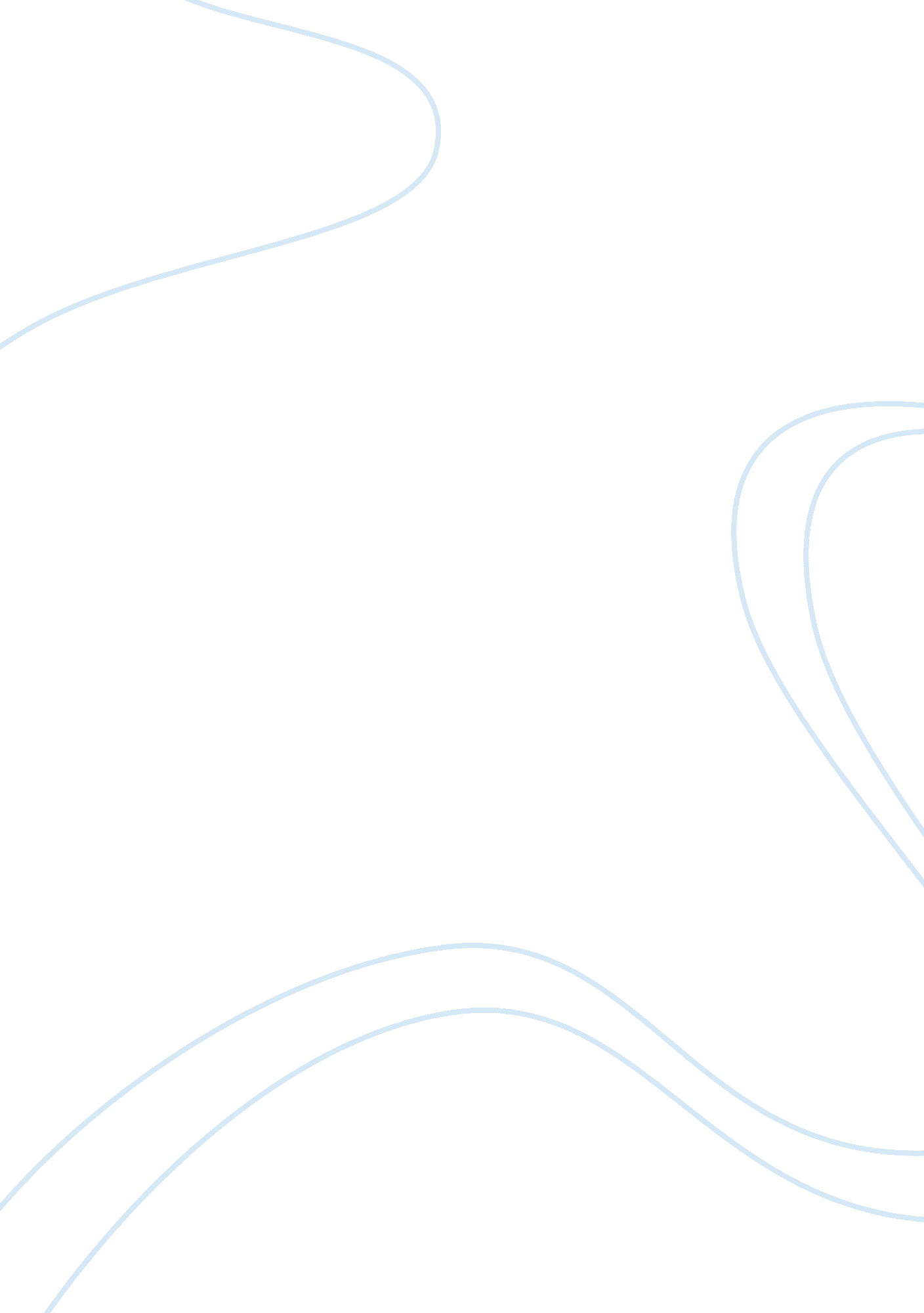 Examining management of a business hsbc hong kong essayFinance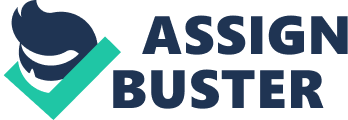 This assignment is about the direction in a company. The company I choose is HSBC ( Hong Kong Shangai Banking Corporation ) . In this company, there are a few direction theories are used are discussed in this assignment. Background information of HSBC HSBC was foundedA by one adult male ‘ s inspiration during the late nineteenth century. A Scots man named ‘ Thomas Sunderland ‘ , who worked in Hong Kong – during the late nineteenth century at the Hong Kong. Overseer of the Peninsular and Oriental Steam NavigationA company, and from those many old ages of work, this one adult male shortly came to gain the considerable demand that there was for local bankingA installations, within Hong Kong and Chinese districts, and since these hard periods of clip, this adult male helped to set up HSBCA of which at that clip it was named and known as: “ The Hong Kong andA Shanghai Banking Corporation Limited ” , and both the central offices and the first subdivision opened, in the twelvemonth of 1865. Ever since the twelvemonth of 1865, when the first central office and branchA were established, throughout the late nineteenth and early twentiethA century ‘ s, the institute/company took its first chance to turn, A even further ; spread outing the concern by set uping sophisticatedlyA structured web of bureaus and subdivisions, throughout Asia and byA besides stand foring many other states ( Europe, the West and so on ) inA which many of these subdivisions were at that clip the innovators, orA leaders in practising modern banking. But nevertheless there was a reverse, for the bank, which came during theA clip of when the Second World War began, in which the concern wasA hence forced to shut down several of subdivisions, and had toA temporarily travel its central office to London. But every bit good as to thisA being a disadvantage to the administration, it besides ended up going aA great advantage ; a manner of spread outing the concern by far conceivable, A so the bank foremost imagined. I say this because from the minute ofA when the Second World War ended, the bank played a cardinal function in theA Reconstruction of the Hong Kong economic system, so the bank set about toA even further diversify the geographical growing and spread of the bank. What type of a concern is HSBC? Well as you may be cognizant that in which of all time local borough you go to, visit or base on balls by, you are most surely traveling to see a local HSBCA subdivision, within that peculiar location, this is entirely due to factA that HSBC is the most/first largest fiscal institute within theA United Kingdom, non merely to advert that this administration is theA universe ‘ s most 2nd largest banking and fiscal service supplier inA the universe! With a well-established concern throughout the universe, A supplying a broad assortment of services, to those who seek aid ; A financially, such services include: personal fiscal services ( whichA include current and nest eggs account, mortgages, insurance, creditA cards, loans, pensions and investings ) , consumer finance ( creditA cards, consumer loans, vehicle finance, etc ) , commercial banking ( thisA is aimed at little or moderate-sized endeavors ) , corporate, investing banking and markets and private banking, is all portion of the lines ofA concern HSBC operates in. A As an endeavor, HSBC is an administration that is capable of bringingA in, a huge sum of money/income to the concern, and this thereforeA adds an even greater sense of merely how large HSBC truly is ; comprisingA over 9, 500 offices worldwide. In decision to this point, based onA precise and up-to-date information on their fiscal statistics sing the entire assets that was gained by the concern, is simply unique in its really ain manner, and from the fact sheet, which I have obtained, it states that the concern gained an impressive ? 95 billion at 30th of June 2003, of which in simple footings this can leadA us, to see the type of graduated table this house operates on – in relation toA the sum of clients who obtain services/financial support fromA HSBC, which consists of a really big sum of people, runing from about 100 million clients worldwide, with an even further totalA e-customer base of 11 million. As a consequence of these figures, it ‘ s notA to advert that in order for HSBC to hold such/or to even deriving suchA an sum of both clients and gross at the same clip, can be inA some footings relate to the degrees or to the figure of people who areA employed at HSBC, which is rather a considerable sum of 218, 000A employees in 79 states and districts worldwide, all of which playA a critical portion in guaranting the success of HSBC. 